МУНИЦИПАЛЬНОЕ  БЮДЖЕТНОЕ ОБЩЕОБРАЗОВАТЕЛЬНОЕ  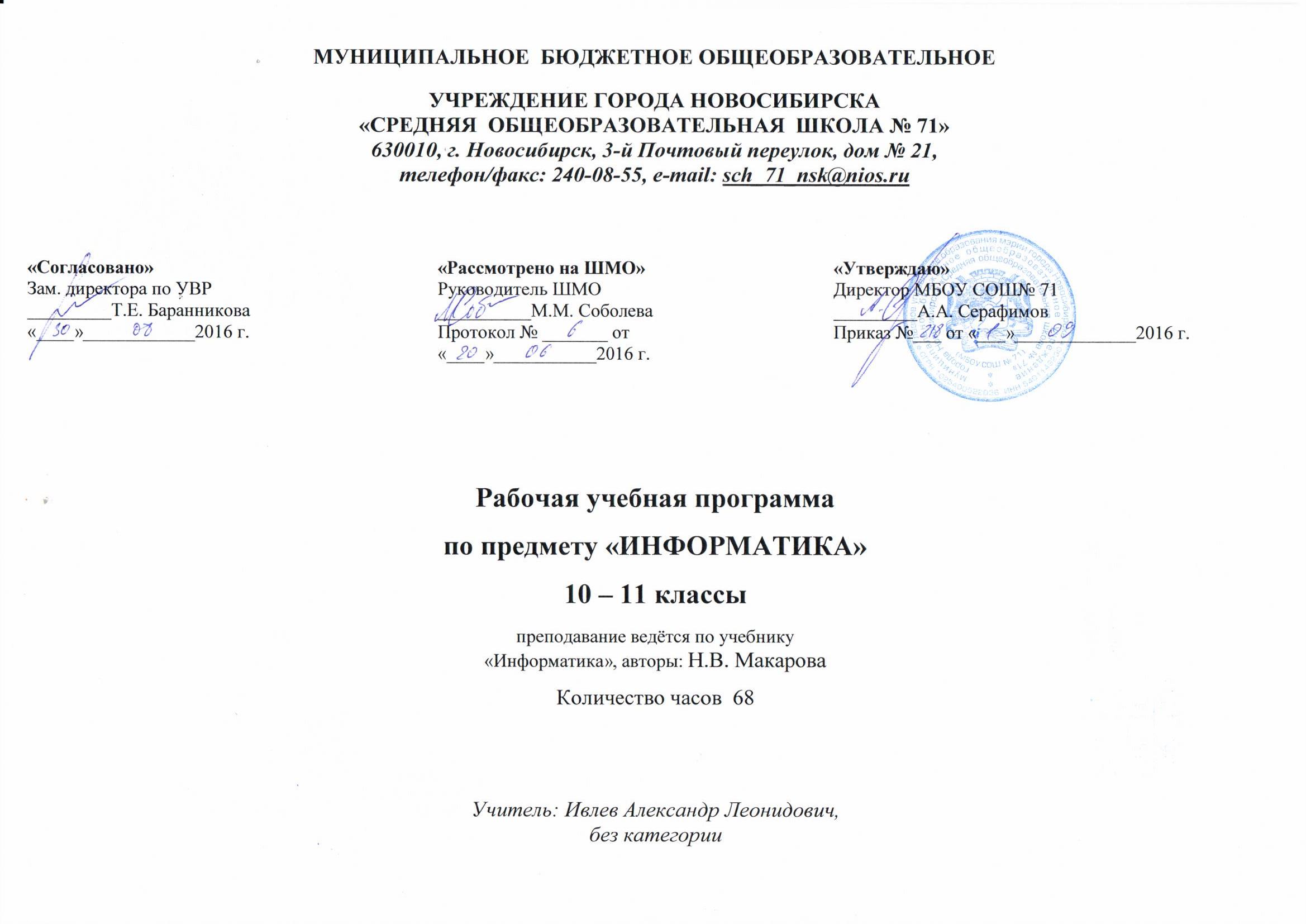 УЧРЕЖДЕНИЕ ГОРОДА НОВОСИБИРСКА«СРЕДНЯЯ  ОБЩЕОБРАЗОВАТЕЛЬНАЯ  ШКОЛА № 71»630010, г. Новосибирск, 3-й Почтовый переулок, дом № 21,телефон/факс: 240-08-55, e-mail: sch_71_nsk@nios.ruРабочая учебная программапо предмету «ИНФОРМАТИКА»10 – 11 классыпреподавание ведётся по учебнику«Информатика», авторы: Н.В. Макарова   Количество часов  68Учитель: Ивлев Александр Леонидович,без категорииПОЯСНИТЕЛЬНАЯ ЗАПИСКА  Статус документа     Рабочая программа по информатике и информационным технологиям для 10 - 11 класса разработана на основе:Закона РФ от 10.07.1992 № 3266-1 «Об образовании» (ст.7, ст. 32);Приказа Минобразования России от 5 марта 2004 года № 1089 «Об утверждении федерального компонента государственных образовательных стандартов начального общего, основного общего и среднего (полного) общего образования;Приказа Минобразования России от 9 марта 2004 года № 1312 «Об утверждении федерального базисного учебного плана и примерных учебных планов для образовательных учреждений Российской Федерации, реализующих программы общего образования»;Приказа Минобрнауки России от 24.12.2010 года № 2080 «Об утверждении федеральных перечней учебников, рекомендованных (допущенных) к использованию в образовательном процессе в образовательных учреждениях, реализующих образовательные программы общего образования, на 2011-2012 учебный год».Постановления Главного государственного санитарного врача РФ от 29.12.2010 № 189 «Об утверждении СанПиН 2.4.2.2821-10 «Санитарно-эпидемиологические требования к условиям и организации обучения в общеобразовательных учреждениях»;Приказа № 610 от 14.07.2011г Министерства образования РО «Примерное региональное положение о рабочей программе учебных курсов, предметов, дисциплин (модулей)».Программы общеобразовательных учреждений. Информатика.Программы профессора Н.В. Макаровой для 10, 11 классов. Структура документа   Рабочая программа включает следующие разделы: пояснительная записка, содержание программы учебного курса, требования к уровню подготовки учащихся, учебно – тематический план, поурочное планирование, учебное и учебно-методическое обеспечение обучения для учащихся и учителя, контрольные работы.Общая характеристика учебного предмета    В настоящее время целью изучения курса «Информатика и ИКТ» является ориентация образования не только на  усвоение обучающимися определенной суммы знаний, но и развитие его личности, его познавательных и созидательных способностей. Условия информатизации и коммуникации требуют обеспечения прочного и сознательного овладения учащимися знаниями о процессах преобразования, передачи и использования информации; раскрытия значения информационных процессов в формировании современной научной картины мира. Огромная роль информационной технологии и вычислительной техники в развитии современного общества  требует умения сознательно и рационально использовать компьютеры в учебной, а затем в профессиональной деятельности.     Согласно этим целям, содержание курса школьной информатики должно отражать все аспекты предметной области науки, в частности:- мировоззренческий аспект, связанный с формированием системно-информационного подхода к анализу окружающего мира, роли информации в управлении, общих закономерностях информационных процессов;- пользовательский аспект, связанный с практической подготовкой учащихся в сфере использования новых информационных технологий;- алгоритмический аспект, связанный с развитием процедурного мышления школьников.     Все эти три аспекта отражены в данной программе в следующих содержательных линиях:Информация. Информационные процессы. Языки представления информации.Компьютер как средство обработки информации.Новые информационные технологии обработки информации.     Эти линии носят сквозной характер, т.е. изучаются на всех этапах курса (с 5 по 11 класс). Материал курса делится на три уровня, учитывающих возраст учащихся и их подготовку:1 уровень: начальный (пропедевтический) – 5-6 класс;2 уровень: базовый – 7-9 класс.3 уровень: более глубокий базовый – 10–11 класс.     Это уже уровень профессионального пользователя компьютера. Решаются более сложные задачи с помощью расширенного инструментария технологии работы освоенной на предыдущем уровне обучения программных средах. При этом обучение происходит как в индивидуальной форме, так и в процессе выполнения проектов, где необходима коллективная форма работы.   Цели обучения        В соответствии с целью образовательного учреждения определена цель  рабочей программы по предмету «Информатика и ИКТ» в 10 – 11 классах:освоение системы базовых знаний, отражающих вклад информатики в формирование современной научной картины мира, роль информационных процессов в обществе, биологических и технических системах; овладение умениями применять, анализировать, преобразовывать информационные модели реальных объектов и процессов, используя при этом информационные и коммуникационные технологии (ИКТ), в том числе при изучении других школьных дисциплин; развитие познавательных интересов, интеллектуальных и творческих способностей путем освоения и использования методов информатики и средств ИКТ при изучении различных учебных предметов; воспитание ответственного отношения к соблюдению этических и правовых норм информационной деятельности; приобретение опыта использования информационных технологий в индивидуальной и коллективной учебной и познавательной, в том числе проектной деятельности. Основные задачи программы:систематизировать подходы к изучению предмета;сформировать у учащихся единую систему понятий, связанных с созданием, получением, обработкой, интерпретацией и хранением информации;научить пользоваться наиболее распространенными прикладными пакетами;показать основные приемы эффективного использования информационных технологий;сформировать логические связи с другими предметами входящими в курс среднего образования.     Основные психолого-педагогические условия решения образовательных задач: Примерные учебные программы по информатике; Методические разработки и рекомендации; Индивидуальные проблемные задания; Индивидуальные вариативные задания; Тестовые тематические задания; Место предмета         Рабочая программа адаптирована к школьному компоненту, согласно которому в учебном плане школы на изучение информатики в 10 и 11 классе отводится 34 часа, как и рекомендовано по программе Н.В.Макаровой. Хронология изучения тем по программе Н.В.Макаровой не нарушена.      Планирование осуществляется по учебникам Н.В. Макаровой «Информатика. 10 класс», «Информатика. 11 класс»    Для осуществления образовательного процесса используются элементы следующих педагогических технологий: Традиционное обучение; Развивающее обучение; Личностно-ориентированное обучение; Дифференцированное обучение; Дидактические игры; Проблемное обучение. Результаты обучения   Результаты обучения представлены в Требованиях к уровню подготовки и задают систему итоговых результатов обучения, которых должны достичь все учащиеся, оканчивающие 10, 11 класс, и достижение которых является обязательным условием положительной аттестации ученика за курс средней школы. Формы организации учебной работы учащихся.     На большей части учебных занятий используется самостоятельная интеллектуальная и практическая деятельность учащихся, в сочетании с фронтальной, групповой, индивидуальной формой работой школьников. Для достижения прочных навыков работы на компьютере учащиеся согласно календарно-тематического планирования выполняют практические работы с использованием компьютера, с учетом выполнения требований СанПин. При изучении предмета «Информатика и ИКТ» предполагается проведение непродолжительных практических работ, направленных на отработку отдельных технологических приемов, а также практикума – интегрированных практических работ (проектов), ориентированных на получение целостного содержательного результата. При выполнении работ практикума предполагается использование материала и заданий из других предметных областей. Объемные практические работы рассчитаны на несколько учебных часов. Практические работы включают подготовительный этап, не требующий использования средств информационных и коммуникационных технологий, а также  включаются  в домашнюю работу и проектную деятельность.     Внесены элементы дополнительного содержания:10 класс:при изучении темы «Понятие об информации»: типологизация информационных объектов; функции информации в жизни людей; характеристика информации на основе её свойств;при изучении темы «Информационная модель объекта»: моделирование; два пути  моделирования; целевая функция моделей;при изучении темы «Представление информации в компьютере»: мощность алфавита; канал связи; пропускная способность канала;при изучении темы «моделирование в электронных таблицах»:  стандартные и индивидуальные информационные модели;при изучении темы «Возможности глобальной сети»:  интернет; язык разметки гипертекста HTML;  назначение сетевых адаптеров, назначение модема;11 класс:при изучении темы «Информационные технологии»:  основные этапы развития средств информационных технологий;при изучении темы «Создание базы данных в СУБД Access»: тип данных «поле объекта OLE2, поле  MEMOпри изучении темы «Управление БД в СУБД Access»: кнопочная форма.     Повышению качества обучения в значительной степени способствует правильная организация проверки, учета и контроля знаний учащихся. По предмету «Информатика и ИКТ» предусмотрена промежуточная аттестация в виде рубежной и завершающей, а так же итоговая  работа.
    Формы рубежной и завершающей аттестации:Тематические зачеты; Тематическое бумажное или компьютерное тестирование; Устный ответ, с использованием иллюстративного материала; Письменный ответ по индивидуальным карточкам-заданиям; Итоговые контрольные и тестовые работы. Обязательный минимум содержания основных образовательных программИнформация и информационные процессыСистемы, образованные взаимодействующими элементами, состояния элементов, обмен информацией между элементами, сигналы. Классификация информационных процессов. Выбор способа представления информации в соответствии с поставленной задачей. Универсальность дискретного (цифрового) представления информации. Двоичное представление информации.	Поиск и систематизация информации. Хранение информации; выбор способа хранения информации.	Передача информации в социальных , биологических и технических системах.	Преобразование информации на основе формальных правил. Алгоритмизация как необходимое условие его автоматизации.	Особенности запоминания, обработки и передачи информации человеком. Организация личной информационной среды. Защита информации. 	Использование основных методов информатики и средств ИКТ при анализе процессов в обществе, природе и технике.Информационные модели и системы	Информационные (не материальные) модели. Использование информационных моделей в учебной познавательной деятельности.	Назначение и виды информационных моделей. Формализация задач из различных предметных областей. Структурирование данных. Построение информационной модель для решения поставленной задачи.	Оценка адекватности модели объекту и целям моделировании (на примерах задач различных предметных областей).	Компьютер как средство автоматизации информационных процессов	Аппаратное и программное обеспечение компьютера. Архитектуры современных компьютеров. Многообразие операционных систем. Выбор конфигурации компьютера в зависимости от решаемой задачи.	Программные средства создания информационных объектов, организация личного информационного пространства, защиты информации. 	Программные и аппаратные средства в различных видах профессиональной деятельности.Средства и технологии создания и преобразования информационных объектов	Текст как информационный объект. Автоматизированные средства и технологии организации текста. Основные приемы преобразования текстов. Гипертекстовое представление информации.	Динамические (электронные) таблицы как информационные объекты. Средства и технологии работы с таблицами.  Назначение и принцип работы электронных таблиц. Основные способы представления математических зависимостей между данными. Использование электронных таблиц для обработки числовых данных.	Графические информационные объекты. Средства и технологии работы с графикой. Создание и редактирование графических информационных объектов средствами графических редакторов, систем презентационной и анимационной графики.	Базы данных.  Системы управления базами данных. Создание, ведение и использование баз данных при решении учебных и практических задач.	Средства и технологии обмена информацией с помощью компьютерных сетей (сетевые технологии)	Локальные и глобальные компьютерные сети. Аппаратные и программные средства организации компьютерных сетей. Поисковые информационные системы. Организация поиска информации. Описание объекта для его последующего поиска.Основы социальной информатикиОсновные этапы становления информационного общества.Этнические и правовые нормы информационной деятельности человека.Учебное и учебно-методическое обеспечениеПрограмма по информатике профессора Н.В.Макаровой. – СПб.: Питер, 2008Информатика и ИКТ; Учебник. 10 класс. Базовый уровень. Под ред. Н. В. Макаровой. – СПб.: Питер, 2008.Информатика и ИКТ; Учебник. 11 класс. Базовый уровень. Под ред. Н. В. Макаровой. – СПб.: Питер, 2008.Информатика и ИКТ; Практикум по программированию. 10 - 11 класс. Базовый уровень. Под ред. Н. В. Макаровой. – СПб.: Питер, 2008.Информатика и ИКТ; Задачник по моделированию. 9 – 11 класс Базовый уровень. Под ред. Н. В. Макаровой. – СПб.: Питер, 2007.Информатика и ИКТ; Подготовка к ЕГЭ. Под ред. Н. В. Макаровой. – СПб.: Питер, 2007.Информатика и ИКТ; Методическое пособие для учителей. Информационная картина мира. Часть 1.  Под ред. Н. В. Макаровой. – СПб.: Питер, 2007.Информатика и ИКТ; Методическое пособие для учителей. Программное обеспечение информационных технологий. Часть 2.  Под ред. Н. В. Макаровой. – СПб.: Питер, 2007.Информатика и ИКТ; Методическое пособие для учителей. Техническое обеспечение информационных технологий. Часть 3.  Под ред. Н. В. Макаровой. – СПб.: Питер, 2007. Сайт «Информатика в школе»: http://inf777.narod.ru Сайт «Шпаргалка учителю информатики»: http://portal.krsnet.ru Сайт «Клякса.ru»: http://klyaksa.net Цифровые образовательные ресурсы Средства обучения:УчебникКомпьютерМультимедийный проекторПлакатыСканерПринтерИнтернетРаздаточный материал (папки с практическими работами, карточки)Аудиовизуальные средства (презентации, фильмы) Готовые файлы с заданиямиТребования к уровню подготовки выпускников   В результате изучения информатики и информационных технологий ученик должен знать/понимать:объяснять различные подходы к определению понятия «информация»;различать методы измерения количества информации: вероятностный и алфавитный; знать единицы измерения информации;назначение наиболее распространённых средств автоматизации информационной деятельности (текстовых редакторов, текстовых процессоров, графических редакторов, электронных таблиц, баз данных, компьютерных сетей); назначение и виды информационных моделей, описывающих реальные объекты или процессы;использование алгоритма как модели автоматизации деятельности;назначение и функции операционной системы;уметь:оценивать достоверность информации, сопоставляя различные источники;распознавать информационные процессы  в различных системах;использовать готовые информационные модели, оценивать их соответствие реальному объекту и целям моделирования;осуществлять выбор способа представления информации в соответствии с поставленной задачей;иллюстрировать учебные работы с использованием средств информационных технологий;создавать информационные объекты сложной структуры, в том числе гипертекстовые;просматривать, создавать, редактировать, сохранять записи в БД;осуществлять поиск информации в базах данных, компьютерных сетях и пр.;представлять числовую информацию различными способами (таблица, массив, график, диаграмма и пр.);соблюдать правила техники безопасности и гигиенические требования при использовании средств ИКТ;использовать приобретённые знания и умения в практической деятельности и повседневной жизни для:эффективной организации индивидуального информационного пространства;автоматизации коммуникационной деятельности;эффективного применения информационных образовательных ресурсов в учебной деятельности;соблюдения этических и правовых норм при работе с информацией.СОДЕРЖАНИЕ ОБУЧЕНИЯ10 классРаздел 1. Информация и информационные процессыТемы 1.1. Роль  информации в жизни человека.Понятие информации. Понятие  данных. Мера измерения информации. Свойства  информации. Понятие выборки данных.Учащиеся должны знать:понятие информации; отличие информации от данных; свойства информации;понятие выборки данных.   Учащиеся должны уметь:приводить примеры из окружающей среды для иллюстрации свойств информации;определять объем информации в сообщении;иллюстрировать основные свойства информации.         Темы 1.2. Информационный  процесс.Понятие информационных процессов. Примеры информационных процессов. Учащиеся должны знать:понятие информационного процесса; как воспринимается и проявляется информационный процесс в человеческом, животном и растительном мирах.       Учащиеся должны уметь:приводить примеры процессов и информационных процессов из окружающей среды;проводить сравнение информационных процессов, протекающих в человеческом, животном и растительном мирах.Тема 1.3. Информационная модель объекта Понятие модели. Представление об информационной системе. Процессы в информационной системе. Разомкнутая информационная система. Замкнутая информационная система. Понятие обратной связи. Типовые обеспечивающие подсистемы: техническая, информационная, математическая, программная, организационная, правовая. Учащиеся должны знать:понятие информационной модели; отличие замкнутой информационной модели от разомкнутой; назначение типовых моделей. Учащиеся должны уметь:формулировать цель при создании модели любого типа;разрабатывать информационную модель любого объекта;представлять информационную модель в табличной форме.Тема 1.4 Информационный объект.Объект и его свойства. Понятие информационного объекта. Информационные  объекты в окружающем реальном мире. Информационные объекты, существующие в компьютерной среде, формы их представления и возможные действия с ними на примерах.Учащиеся должны знать:понятие информационного объекта;в чем состоит отличие информационной технологии от материальной; в чем состоит отличие информационной технологии от информационной системы.Учащиеся должны уметь:приводить примеры информационных объектов из окружающей жизни;приводить примеры информационных объектов, существующих в компьютерной среде.Тема 1.5,1.6. Представление  информации в компьютере.  Назначение числовой информации. Формы   представления чисел в компьютере. Система счисления. Правила перевода чисел. Стандарты ASCII-код  Unicode. Растровое и векторное изображения. Методы кодирования звуковой информации. Форматы звуковых и видео файлов.Учащиеся должны знать:типы систем счисления, используемых в компьютере;правила перевода чисел, используемых в компьютере, и наоборот;форматы представления в компьютере текстовой, графической, звуковой и видеоинформации.Учащиеся должны уметь:осуществлять перевод чисел в разные системы счисления;выполнять арифметические действия в системах счисления;представлять числа в разных форматах, используемых в компьютере;кодировать любой символ с помощью кодовой таблицы  ASCII или  Unicode;различать типы форматов, используемые для графической, звуковой и видеоинформации.Моделирование в электронных таблицах. Решение задач. Этапы моделирования в электронных таблицах. Моделирование задачи расчета геометрических параметров. Моделирование ситуаций. Обработка массивов данных.Учащиеся должны знать:особенности класса задач, ориентированных на моделирования в электронных таблицах;этапы построения моделей для  электронной таблицы;технологию моделирования в среде табличного процессора.           Учащиеся должны уметь:составлять план поэтапного моделирования в среде табличного процессора;выполнять моделирование задач из разных областей в среде табличного процессора;анализировать результаты моделирования  и делать выводы по окончании анализа.Раздел 2. Информационная технология работы с объектами текстового документа.Тема 2.1. Текстовые документы и текстовые процессоры    Аппаратный уровень поддержки: устройства ввода и вывода информации, устройства обработки и хранения информации. Программный уровень поддержки: обработка изображений, полиграфический дизайн, настольная издательская система. Пользовательский уровень поддержки.Учащиеся должны знать:особенности основных видов текстовых документов; назначение аппаратного и программного обеспечения процесса подготовки текстовых документов;особенности интерфейса среды текстового процессора Word;объекты текстового документа. Учащиеся должны уметь:отличать интерфейс текстового процессора от интерфейса других сред;классифицировать объекты текстового документа.Тема 2.2. Практикум. Форматирование объектов текста.Понятие форматирования. Формат шрифта. Форматирование абзацев. Стилевое форматирование. Технология работы со стилями. Оформление заголовков и подзаголовков. Создание колонтитулов. Что должно быть на титульном листе. Как вставить фигурный текст. Как вставить рисунок. Учащиеся должны знать:основные объекты работы при подготовке издания; параметры основных объектовкак подготовить страницу для размещения в ней текста;технологию редактирования текста; Учащиеся должны уметь:создавать списоксоздавать текстовый документформатировать текстизменять начертания шрифта; форматировать абзацы; оформлять титульный лист, используя разнообразные средства Word; вставлять в текст объекты WordArt. Тема 2.3.Практикум. Создание  и  редактирование графических изображений.Подготовительная работа. Вставка иллюстраций. Технология работы с иллюстрациями. Изменение размеров иллюстраций.Основные правила ввода графических изображений. Понятие редактирования. Технология перестановки фрагментов.Учащиеся должны знать:как подготовить страницу для размещения в ней графических изображений; технологию редактирования графических изображений; графические возможности Word; технологию работы с иллюстрациями; Учащиеся должны уметь:располагать графический объект в тексте, применяя технологию обтекания;вставлять в текстовый документ иллюстрации; создавать и редактировать графические объекты.Тема 2.4. Практикум. Создание  и  редактирование таблиц.Понятие объекта применительно к таблице и ее элементам. Свойства составляющих таблицу объектов. Основные инструменты технологии работы с объектами таблицы. Учащиеся должны знать:структуру таблицы и состав ее объектов;свойства таблицы;технологию работы с таблицами. Учащиеся должны уметь:создавать и редактировать таблицу; форматировать объекты таблицы.Тема 2.5. Практикум. Изменение структуры текстового документа.Форматы бумаги, используемые для печати текстовых документов. Основные объекты текстового документа. Технология работы с текстовым документом. Технология работы с разделами документа. Многоколоночный текст. Технология работы с колонтитулами.Учащиеся должны знать:форматы бумаги, используемые для печати текстовых документов;структурные объекты текстового документа в целом;технологию работы со структурными объектами текстового документа.Учащиеся должны уметь:изменять установки параметров страницы;разбивать текстовый документ на страницы и разделы;применять стили для форматирования текста; оформлять заголовки и подзаголовки в соответствии с правилами; создавать и редактировать колонтитулы; оформлять страницу как в журнале. Раздел 3. Информационно – коммуникационные технологии работы в компьютерной сети.Тема 3.1. Разновидности компьютерных сетей.Понятие компьютерных сетей. Классификация компьютерных сетей. Их устройство и назначение. Назначение сервера и рабочей станции. Понятие сетевой технологии. Понятие информационно-коммуникационной технологии. Учащиеся должны знать:назначение и типовой состав компьютерных сетей;классификацию  компьютерных сетей;понятие сетевой и  информационно-коммуникационной технологий и их различия. Учащиеся должны уметь:рассказать о различиях между сервером и рабочей станцией;дать характеристику локальной, корпоративной и глобальной сетей.Тема 3.2. Возможности глобальной сети Интернет Характеристика Интернета. Правила формирования адреса информационного ресурса Интернета. Характеристика компонентов глобальной сети Интернет. Услуги Интернета. Информационные ресурсы  сети Интернет.Учащиеся должны знать:основные системы глобальной сети Интернет и их назначение;правила формирования адреса информационного ресурса Интернета.Учащиеся должны уметь:привести характеристику каждой системы Интернет;объяснить назначение каждой составляющей адреса интернет-ресурса.Тема 3.3. Практикум. Пересылка информации через Интернет.  Технология работы с почтовой службой  mail.ru. Работа с программой удаленного доступа HiperTerminal.Учащиеся должны уметь:пользоваться электронной почтой: просматривать почту, пересылать сообщения, отправлять открытки;работать в почтовой системе открытого доступа;работать в среде программы удаленного доступа HiperTerminal.        Тема 3.4. Этика сетевого общения Необходимость соблюдать  нормы поведения пользователя  в компьютерной сети. Понятие этики сетевого общения и соблюдения общепринятых правил. Правила сетевого общения.Учащиеся должны знать:понятие этики сетевого общения;правила общения  в чатах, по электронной почте,  в телеконференциях.Учащиеся должны уметь:Корректно общаться в сети;Организовывать телеконференции и соблюдать этику общения;Анализировать электронные письма с точки зрения этики сетевого общения;Использовать сокращенные словоформы по необходимости.        Тема 3.5, 3.6. Технология поиска информации в Интернет. Практикум. Поиск информации в ИнтернетеИспользование браузера для поиска по URL-адресам. Понятие поисковой системы. Поисковые машины и их характеристики. Правила и технология поиска.  Язык запросов. Учащиеся должны знать:назначение поисковых систем и особенности профессионального поиска;назначение программы-браузера;технологию поиска по адресам;технологию поиска по рубрикатору поисковой системы;технологию поиска по ключевым словам;какие виды поиска информации существуют в Интернете;назначение метапоисковых систем.           Учащиеся должны уметь:искать информационный ресурс по URL–адресу;искать информационный ресурс по рубрикатору;искать информационный ресурс по ключевым словам;формировать сложный критерий поиска.       Тема 3.7. Информационная безопасность сетевой технологии работы.Понятие информационной безопасности при работе в компьютерной сети. Организационные  меры информационной безопасности. Защита информации с помощью антивирусных программ. Персональные сетевые фильтры. Понятие и назначение брандмауэра (файрвола). Достоверность информации интернет-ресурсов.Учащиеся должны знать:меры информационной безопасности при работе в сети;программные и аппаратные средства для обеспечения безопасности информации.Учащиеся должны уметь:выполнять основные организационные меры информационной безопасности;производить автоматическое обновление антивирусных программ;соблюдать рекомендации по получению достоверной информации.Раздел 4. Информационная технология представления информации в виде  презентаций.Тема 4.1. Программа подготовки презентаций Microsoft Power Point 2003Возможности и область использования приложения Power Point. Типовые объекты презентации. Группы инструментов среды Power Point. Запуск и настройка приложения Power Point. Назначение панелей инструментов. Особенности  интерфейса приложения Power Point.Учащиеся должны знать:назначение и функциональные возможности приложения Power Point; объекты и инструменты Power Point; технологию настройки Power Point. Тема 4.2. Практикум. Создание презентации при помощи Мастера автосодержания.Понятие шаблона презентации. Постановка проблемы на конкретном примере. Выделение этапов создания презентации. I этап - создание фона. II этап - создание текста. III этап - вставка рисунков в презентацию. IV этап - создания анимации текста. V этап - настройка анимации рисунков. VI этап - запуск и отладка презентации. Вставка звука и видеоклипов в презентацию. Настройка эффектов анимации.Учащиеся должны знать:основные объекты презентации;назначение и виды шаблонов презентации;этапы создания презентации; технологию работы с каждым объектом презентации. Учащиеся должны уметь:создавать и оформлять  слайды; изменять настройки слайда; выбирать и настраивать  анимацию текста, картинки; вставлять в презентацию звук и видеоклип; настраивать эффекты анимации. Тема 4.3. Практикум. Создание презентации по социальной тематике.Создание учебного комплекса «Компьютер и здоровье школьника». Постановка проблемы на конкретном примере. Использование ресурсов Интернета для отбора необходимой информации.  Создание нескольких слайдов согласно сценарию. Работа с сортировщиком слайдов.Учащиеся должны знать:назначение и основное содержание нормативных документов СанПиНа по работе на компьютерах;технологию работы в приложении Power Point.Учащиеся должны уметь:самостоятельно отобрать необходимую информацию для выбранной темы презентации, воспользовавшись ресурсами Интернета;создать презентацию на любую тему; пользоваться Сортировщиком слайдов. Раздел 5. Информационная технология обработки данных в среде табличного процессора Excel. Обработка массива данных и построение диаграмм. Накопление статистики. Анализ результатов. Освоение технологии накопления данных. Технология разработки текстовой оболочки. Технология обработки результатов тестирования. Технология разработки пользовательского интерфейса. Технология организации накопления и обработки данных. Создание макросов. Создание управляющих кнопок. Построение графиков и диаграмм.Тема 5.1-5.3 Практикумы. Статическая обработка массива данных и построение диаграмм.  Технология накопления данных и их обработка в Excel.  Автоматизированная обработка данных с помощью анкет.Учащиеся должны знать:назначение и правила формирования логических и простейших статистические функций;представление результатов статистической обработки в виде разнотипных диаграмм;технологию создания интерактивных оболочек;правила формирования логических формул;методы построения таблиц;правила создания диаграмм;технологию обработки данных;понятие макроса и технологию его создания, область  использования.Учащиеся должны уметь:обрабатывать массивы данных;строить различные виды диаграмм по расчетным данным;обрабатывать результаты тестирования;настраивать формы ввода данных;создавать шаблон для регистрации данных в виде анкет;работать с несколькими страницами книги;использовать формы для внесения данных в таблицу;создавать макросы.СОДЕРЖАНИЕ ОБУЧЕНИЯ11 классГлава  1. Основы социальной информатики.Тема 1.1. От индустриального общества к информационному.Понятие информации и информационных процессов. Роль и характеристика информационных революций. Краткая характеристика поколений ЭВМ и связь с информационной революцией. Характеристика индустриального общества. Характеристика информационного общества. Информатизация как процесс преобразования индустриального общества.Учащиеся должны знать:понятие информационного процесса; краткую характеристику каждой информационной революции; характерные черты индустриального общества; характерные черты информационного общества; суть процесса информатизации. Учащиеся должны уметь:приводить примеры, отражающие процесс информатизации общества;сопоставлять уровни развития стран с позиции информатизации.Тема 1.2. Информационная культура современного человека. Понятие информационной культуры: информологический и культурологический подходы. Проявление  информационной культуры человека. Основные факторы развития информационной культуры.Учащиеся должны знать:понятие информационной культуры; как проявляется информационная культура человека;основные факторы развития информационной культуры.Тема 1.3 Информационные ресурсы.Сопоставление понятий и целей технологии материального производства и информационной технологии. Особенности компьютерной технологии. Инструментарий информационной технологии. Как соотносятся между собой информационные технологии и системы. История развития информационной технологии.Учащиеся должны знать:представление об информационных ресурсах; роль и значение информационных ресурсов в развитии страны;понятия информационные услуги и продукта; виды информационных продуктов;виды информационных услуг;историю развития информационной технологии. Учащиеся должны уметь:приводить примеры информационных ресурсов;составлять классификацию информационных продуктов для разных сфер деятельности;составлять классификацию информационных услуг для разных сфер деятельности.Тема 1.4. Этические и правовые нормы информационной деятельности людей. Почему необходимо правовое регулирование в информационной деятельности людей. В чем состоит право собственности на информационный продукт. Роль государства в правовом регулировании. Почему при работе с информацией необходимо соблюдать этические нормы. Понятие этики. Формы внедрения этических норм. Учащиеся должны знать:этические нормы информационной деятельности;роль государства в правовом регулировании информационной деятельности;понятие права собственности на информационный продукт;понятие права распоряжения информационным продуктом;понятие права владения информационным продуктом;понятие права пользования информационным продуктом.Тема 1.5. Информационная безопасность.          Информационная среда и ее безопасность. Источники  информационных угроз и их виды. Информационная безопасность для различных пользователей компьютерных систем. Методы защиты информации от информационных угроз.Учащиеся должны знать:основные цели и задачи информационной безопасности;источники информационных угроз; методы защиты информации от информационных угроз.		Глава 2. Информационные системы и технологии (самостоятельное изучение).Тема 2.1 Информационные системы.Понятие системы. Представление об информационной системе. Процессы в информационной системе. Разомкнутая информационная система. Замкнутая информационная система. Понятие обратной связи. Типовые обеспечивающие подсистемы: техническая, информационная, математическая, программная, организационная, правовая. Учащиеся должны знать:понятие информационной системы; отличие замкнутой информационной системы от разомкнутой; классификацию информационных систем по характеру использования информации;классификацию информационных систем по сфере применения;назначение типовых обеспечивающих подсистем. Тема 2.2.Информационные технологии.Сопоставление понятий и целей технологии материального производства и информационной технологии. Особенности компьютерной технологии. Инструментарий информационной технологии. Как соотносятся между собой информационные технологии и системы. История развития информационной технологии.Учащиеся должны знать:отличие информационной технологии от материальной; отличие информационной технологии от информационной системы; историю развития информационной технологии. Глава  3. Информационная технология автоматизированной обработки текста.Тема 3.1. Практикум. Инструменты автоматизации редактирования.Аппаратный уровень поддержки: устройства ввода и вывода информации, устройства обработки и хранения информации. Программный уровень поддержки: обработка изображений, полиграфический дизайн, настольная издательская система. Пользовательский уровень поддержки.Учащиеся должны знать:понятия форматирования и редактирования;инструменты автоматизированной обработки текста;возможности среды Word  по автоматизации операций редактирования документа.Учащиеся должны уметь:проверять правописание в документе и выполнять автоматическое исправление ошибок;выполнять автоматизированный поиск и замену символов;использовать инструменты автозамены  текста и автотекста;выполнять автоматическую коррекцию отсканированного текста. Тема 3.2. Практикум. Инструменты автоматизации форматирования.Автоперенос. Нумерация страниц. Стилевое форматирование. Функции панелей задач Стили и форматирование. Технология стилевого форматирования. Создание оглавления. Автоматическая нумерация таблиц и рисунков. Перекрестные ссылки в документе, в колонтитулах, на список литературы. Сортировка.Учащиеся должны знать:возможности среды Word  по автоматизации операций форматирования документа; понятие стилевого оформления; технологию использования стилевого оформления в документе;понятие перекрестной ссылки, ее назначение и технологию использования.Учащиеся должны уметь:создавать и применять стилевое оформление в документе;автоматически  нумеровать  таблицы и рисунки;создавать оглавление в документе;использовать перекрестные ссылки в документе;выполнять сортировку списков  и таблиц.Глава  4. Информационная технология хранения данных. Тема 4.1. Представление  о  базах данных.Основные понятия: поле, запись, структурирование данных, база данных. Пример организации алфавитного и предметного каталога. Понятие СУБД – системы управления базой данных. Реляционная модель данных. Понятие ключа. Иерархическая модель данных. Понятие узла. Сетевая модель данных. Сравнительный анализ моделей баз данных. Учащиеся должны знать:основные понятия базы данных;понятие поля и записи в БД;для чего необходимо структурирование данных; понятие структуры записи; виды моделей баз данных и их отличительные особенности. Учащиеся должны уметь:представлять базу данных в виде таблицы; приводить примеры информационных систем. Тема 4.2. Виды моделей данных. Характеристика видов моделей данных: текстового, числового, дата/время, денежного, счетчика, логического, поля объекта OLE. Понятие модели данных. Типы связей между таблицами. Понятие  ключа. Преобразование моделей. Учащиеся должны знать:виды данных, используемые в базах данных;особенности сетевой модели данных;особенности иерархической модели данных;особенности реляционной модели данных;понятие ключа и его роль в реляционной модели данных;графическое обозначение реляционной модели.       Учащиеся должны уметь:приводить примеры моделей для разных предметных областей;представлять иерархическую и сетевую модели данных в графической форме;приводить примеры и объяснение разных типов связей между таблицами реляционной модели данных;представлять реляционную модель данных в виде нескольких таблиц со связями;  Тема 4.3. Система управления базами данных Access       Понятие  системы управления базами данных (СУБД). Интерфейс среды СУБД  Access. Этапы работы в СУБД. Основные группы инструментов СУБД. Понятие фильтра. Виды фильтров. Понятие запроса. Понятие отчета.Учащиеся должны знать:назначение СУБД;технологию описания  структуры таблиц;назначение инструментов СУБД Access для создания таблиц;назначение инструментов СУБД Access для управления видом представления данных;назначение инструментов СУБД Access для обработки данных;назначение инструментов СУБД Access для вывода данных;понятие и назначение формы;понятие и назначение фильтра;понятие и назначение запроса;понятие и назначение отчета.Тема 4.4. Этапы разработки базы данных.I этап – постановка задачи; II этап – проектирования БД; III этап – создание БД  в СУБД; IV этап – управление БД в СУБД.  Понятие формы и таблицы. Инструменты работы - Мастер и Конструктор. Работа  с базой данных по стадиям: поиск необходимых сведений; сортировка данных; отбор данных; вывод на печать; изменение и дополнение данных.Учащиеся должны знать:последовательность этапов при создании базы данных; задачи, решаемые на каждом этапе. Тема 4.5. Практикум. Теоретические этапы  разработки базы данных. Постановка задачи – разработка базы данных «Географические объекты». Цель – создание БД. Проектирование базы данных «Географические объекты». Разработка ведется в соответствии с выделенными этапами и стадиями для конкретной постановки проблемы. Учащиеся должны знать:правила постановки задачи;этапы и технологию создания базы данных. Учащиеся должны уметь:выделять объекты предметной области;задавать информационную модель объекта в виде структуры таблицы;выделять в таблицах ключи;устанавливать тип связи между таблицами. Тема 4.6. Практикум.  Создание базы данных СУБД Access. Технологию создания таблицы «Континенты». Создание структуры таблицы. Изменение свойств таблицы. Вставка рисунков в таблицу. Редактирование структуры таблицы. Технология создания таблицы «Страны». Технология создания таблицы «Населенные пункты». Установление связей между таблицами. Использование Мастера подстановок. Ввод данных в связанные таблицы. Учащиеся должны знать:понятие целостности данных;технологию создания и редактирования структуры таблицы. Учащиеся должны уметь:создавать и редактировать структуру базы данных; вводить данные в таблицы;устанавливать связи между таблицами;вставлять рисунки в таблицу;изменять свойства таблицы.Тема 4.7. Практикум. Управление  базой данных СУБД Access. Технология  создания и редактирования форм для таблиц «Континенты», «Страны», «Населенные пункты». Создание и редактирование составной формы. Ввод данных с помощью форм. Сортировка данных в таблице. Разработка фильтра и фильтрация «по маске». Технология работы с запросами. Создание запроса разных видов. Технология создания и редактирования отчета.Учащиеся должны знать:структуру и назначение простой и составной форм;технологию создания отчетов;правила и технологию формирования условий в запросах;Учащиеся должны уметь:создавать и редактировать простые и составные формы ввода данных;сортировать данные в таблицах;создавать запросы разной сложности;создавать и редактировать отчеты.УЧЕБНЫЙ ПЛАН 10 классУЧЕБНЫЙ ПЛАН 11 классКАЛЕНДАРНО – ТЕМАТИЧЕСКОЕ  ПЛАНИРОВАНИЕ           10 классКАЛЕНДАРНО – ТЕМАТИЧЕСКОЕ  ПЛАНИРОВАНИЕ           11 класс«Согласовано»Зам. директора по УВР_________Т.Е. Баранникова«____»____________2016 г.«Рассмотрено на ШМО»Руководитель ШМО__________М.М. СоболеваПротокол № _______ от «____»___________2016 г.«Утверждаю»Директор МБОУ СОШ№ 71_________А.А. СерафимовПриказ №___ от «___»_____________2016 г.РазделыРазделыКол-во часовКол-во часовКол-во часовКол-во часовРазделыРазделывсеготеориипрактикиконтрольРаздел 1.  Информационная картина мираРаздел 1.  Информационная картина мираРаздел 1.  Информационная картина мираРаздел 1.  Информационная картина мираРаздел 1.  Информационная картина мира1Информационные процессы, модели, объекты.11542Раздел 2.  Программное обеспечение ИТРаздел 2.  Программное обеспечение ИТРаздел 2.  Программное обеспечение ИТРаздел 2.  Программное обеспечение ИТРаздел 2.  Программное обеспечение ИТ2Информационная технология работы с объектами текстового документа в среде Word.5143Информационно – коммуникационные технологии работы в компьютерной сети.82424Информационная технология представления информации в виде презентаций в среде Power Point.4-45Информационная технология обработки данных в среде табличного процессора Excel.4136Итоговое повторение211ВсегоВсего3410195РазделыРазделыКол-во часовКол-во часовКол-во часовКол-во часовРазделыРазделывсеготеориипрактикиконтрольРаздел 1.  Информационная картина мираРаздел 1.  Информационная картина мираРаздел 1.  Информационная картина мираРаздел 1.  Информационная картина мираРаздел 1.  Информационная картина мираРаздел 1.  Информационная картина мира1Основы социальной информатики.1348,50,52Информационные системы и технологии.22Раздел 2.  Программное обеспечение ИТРаздел 2.  Программное обеспечение ИТРаздел 2.  Программное обеспечение ИТРаздел 2.  Программное обеспечение ИТРаздел 2.  Программное обеспечение ИТРаздел 2.  Программное обеспечение ИТ3Информационная технология автоматизированной обработки текстового документа. 2-24Информационная технология хранения данных.144825Итоговое повторение321ВсегоВсего341218,53,5№ урокаТема урокаКол-во уроковТип урокаЭлементы содержанияТребования к уровню подготовки учащихсяФормы и способы контроляЭлементы дополнительного содержанияДомашняя работаДатаРаздел 1. Информация и информационные процессыРаздел 1. Информация и информационные процессыРаздел 1. Информация и информационные процессыРаздел 1. Информация и информационные процессыРаздел 1. Информация и информационные процессыРаздел 1. Информация и информационные процессыРаздел 1. Информация и информационные процессыРаздел 1. Информация и информационные процессыРаздел 1. Информация и информационные процессыРаздел 1. Информация и информационные процессы1Повторение материала, изученного в 9 классе. Информация и данные. Свойства информации. 1КомбинированныйПонятие информации и информационных процессов. Роль и характеристика информационных революций. Краткая характеристика поколений ЭВМ и связь с информационной революцией. Характеристика  индустриального общества. Характеристика  информационного общества. Информатизация как процесс преобразования индустриального обществаЗнать: краткую характеристику каждой информационной революции;характерные черты индустриального общества;характерные черты информационного общества;суть процесса информатизации.Входная диагностическая работа (15 минут)Типологизация информационных объектов; функции информации в жизни людей; характеристика информации на основе ее свойств§ 1.1 – 1.2вопросы2Информационный процесс. Информационная модель объекта.1Урок ознакомления с новым материаломПонятие объекта (оригинал, прототипа) исследования. Понятие модели объекта. Роль цели при создании модели. Понятие информационной модели объекта. Понятие адекватности информационной модели.  Методы оценки адекватности  модели оригиналу.Знать: понятие информационного процесса;понятие модели и цель ее создания;какую роль играет информация при создании модели;понятие информационной модели и цель ее создания;понятие адекватности информационной модели и методы ее оценки.Задания на дополнение Моделирование. Два пути  моделирования. Целевая функция моделей.§ 1.3вопросы3Представление об информационном объекте.1Урок ознакомления с новым материаломСопоставление реального и информационного  миров. Роль цели при таком сравнении. Понятие информационного объекта.  Информационные объекты в окружающем реальном мире. Информационные объекты, существующие в компьютерной среде.Знать:понятие информационной карты мира;понятие информационного объекта;что вкладывается в понятие «отчужденности» от объекта-оригинала.Фронтальный опрос§ 1.4вопросы45Представление информации в компьютере.Представление информации в компьютере.11Урок ознакомления с новым материаломПредставление в компьютере числовой информации. Системы счисления: позиционная, непозиционная. Правила перевода чисел из одной системы счисления в другую.Знать:типы систем счисления используемы на компьютере;правила перевода чисел из десятичной системы счисления в системы счисления, используемы на компьютере и наоборот.Уметь: переводить числа из одной системы счисления в другую.Работа в парахМощность алфавита; канал связи; пропускная способность канала§ 1.5Задания№ 4, 5, 1645Представление информации в компьютере.Представление информации в компьютере.11Урок закрепления изученногоПредставление в компьютере числовой информации. Системы счисления: позиционная, непозиционная. Правила перевода чисел из одной системы счисления в другую.Знать:типы систем счисления используемы на компьютере;правила перевода чисел из десятичной системы счисления в системы счисления, используемы на компьютере и наоборот.Уметь: переводить числа из одной системы счисления в другую.Комбинированный компьютерный тестМощность алфавита; канал связи; пропускная способность канала§ 1.6вопросы6Моделирование в электронных таблицах.1Урок применения знаний и уменийНазначение электронных таблиц.Возможности электронных таблиц.Абсолютные и относительные ссылки.Построение диаграмм. Этапы моделирование в электронных таблицах. Моделирование задачи расчета геометрических параметров объекта на примере определения необходимых размеров склеиваемой коробки. Моделирование на примере решения следующих задач: определение необходимого количества рулонов обоев для оклейки комнаты; расчет стоимости покупки в компьютерном магазине; обслуживание клиентов в сберкассе.Обработка массива данных на примере решения задачи исследования массива накопленных гидрометеорологической службой данных.Знать: особенности класса задач, ориентированных на моделирование в электронных таблицах;этапы построения моделей для электронных таблиц;особенности формирования структуры компьютерной модели для электронной таблицы;технологию моделирования в среде табличного процессора.Уметь:пользоваться электронными таблицами для построения моделей;составлять план поэтапного моделирования в среде табличного процессора;выполнять моделирование задач из различных областей в среде табличного процессора;анализировать результаты моделирования и делать выводы по окончании анализа.Компьютерный практикум  №1.  Расчёт геометрических параметров объекта.Задачник по модел.Задача 3.17Моделирование в электронных таблицах.1Урок применения знаний и уменийНазначение электронных таблиц.Возможности электронных таблиц.Абсолютные и относительные ссылки.Построение диаграмм. Этапы моделирование в электронных таблицах. Моделирование задачи расчета геометрических параметров объекта на примере определения необходимых размеров склеиваемой коробки. Моделирование на примере решения следующих задач: определение необходимого количества рулонов обоев для оклейки комнаты; расчет стоимости покупки в компьютерном магазине; обслуживание клиентов в сберкассе.Обработка массива данных на примере решения задачи исследования массива накопленных гидрометеорологической службой данных.Знать: особенности класса задач, ориентированных на моделирование в электронных таблицах;этапы построения моделей для электронных таблиц;особенности формирования структуры компьютерной модели для электронной таблицы;технологию моделирования в среде табличного процессора.Уметь:пользоваться электронными таблицами для построения моделей;составлять план поэтапного моделирования в среде табличного процессора;выполнять моделирование задач из различных областей в среде табличного процессора;анализировать результаты моделирования и делать выводы по окончании анализа.Компьютерный практикум №2. Моделирование ситуаций. Обои и комната. Компьютерный магазин.Задачник по модел.Задача 3.4, 3.58Моделирование в электронных таблицах.1Урок применения знаний и уменийНазначение электронных таблиц.Возможности электронных таблиц.Абсолютные и относительные ссылки.Построение диаграмм. Этапы моделирование в электронных таблицах. Моделирование задачи расчета геометрических параметров объекта на примере определения необходимых размеров склеиваемой коробки. Моделирование на примере решения следующих задач: определение необходимого количества рулонов обоев для оклейки комнаты; расчет стоимости покупки в компьютерном магазине; обслуживание клиентов в сберкассе.Обработка массива данных на примере решения задачи исследования массива накопленных гидрометеорологической службой данных.Знать: особенности класса задач, ориентированных на моделирование в электронных таблицах;этапы построения моделей для электронных таблиц;особенности формирования структуры компьютерной модели для электронной таблицы;технологию моделирования в среде табличного процессора.Уметь:пользоваться электронными таблицами для построения моделей;составлять план поэтапного моделирования в среде табличного процессора;выполнять моделирование задач из различных областей в среде табличного процессора;анализировать результаты моделирования и делать выводы по окончании анализа.Компьютерный практикум №2. Моделирование ситуаций. Обои и комната. Компьютерный магазин.Задачник по модел.Задача 3.189Моделирование в электронных таблицах.1Урок применения знаний и уменийНазначение электронных таблиц.Возможности электронных таблиц.Абсолютные и относительные ссылки.Построение диаграмм. Этапы моделирование в электронных таблицах. Моделирование задачи расчета геометрических параметров объекта на примере определения необходимых размеров склеиваемой коробки. Моделирование на примере решения следующих задач: определение необходимого количества рулонов обоев для оклейки комнаты; расчет стоимости покупки в компьютерном магазине; обслуживание клиентов в сберкассе.Обработка массива данных на примере решения задачи исследования массива накопленных гидрометеорологической службой данных.Знать: особенности класса задач, ориентированных на моделирование в электронных таблицах;этапы построения моделей для электронных таблиц;особенности формирования структуры компьютерной модели для электронной таблицы;технологию моделирования в среде табличного процессора.Уметь:пользоваться электронными таблицами для построения моделей;составлять план поэтапного моделирования в среде табличного процессора;выполнять моделирование задач из различных областей в среде табличного процессора;анализировать результаты моделирования и делать выводы по окончании анализа.Компьютерный практикум №3. Обработка массивов данных. Исследование массива температур.Задачник по модел.Задача 3.18, 3.1910Моделирование в электронных таблицах. Проверочная работа.1Урок проверки и коррекции знаний и уменийНазначение электронных таблиц.Возможности электронных таблиц.Абсолютные и относительные ссылки.Построение диаграмм. Этапы моделирование в электронных таблицах. Моделирование задачи расчета геометрических параметров объекта на примере определения необходимых размеров склеиваемой коробки. Моделирование на примере решения следующих задач: определение необходимого количества рулонов обоев для оклейки комнаты; расчет стоимости покупки в компьютерном магазине; обслуживание клиентов в сберкассе.Обработка массива данных на примере решения задачи исследования массива накопленных гидрометеорологической службой данных.Знать: особенности класса задач, ориентированных на моделирование в электронных таблицах;этапы построения моделей для электронных таблиц;особенности формирования структуры компьютерной модели для электронной таблицы;технологию моделирования в среде табличного процессора.Уметь:пользоваться электронными таблицами для построения моделей;составлять план поэтапного моделирования в среде табличного процессора;выполнять моделирование задач из различных областей в среде табличного процессора;анализировать результаты моделирования и делать выводы по окончании анализа.Компьютерный практикум № 4. Индивидуальное задание по моделированиюСтандартные и индивидуальные информационные модели.Компьютерный эксперимент11Моделирование в электронных таблицах. Проверочная работа.1Урок проверки и коррекции знаний и уменийНазначение электронных таблиц.Возможности электронных таблиц.Абсолютные и относительные ссылки.Построение диаграмм. Этапы моделирование в электронных таблицах. Моделирование задачи расчета геометрических параметров объекта на примере определения необходимых размеров склеиваемой коробки. Моделирование на примере решения следующих задач: определение необходимого количества рулонов обоев для оклейки комнаты; расчет стоимости покупки в компьютерном магазине; обслуживание клиентов в сберкассе.Обработка массива данных на примере решения задачи исследования массива накопленных гидрометеорологической службой данных.Знать: особенности класса задач, ориентированных на моделирование в электронных таблицах;этапы построения моделей для электронных таблиц;особенности формирования структуры компьютерной модели для электронной таблицы;технологию моделирования в среде табличного процессора.Уметь:пользоваться электронными таблицами для построения моделей;составлять план поэтапного моделирования в среде табличного процессора;выполнять моделирование задач из различных областей в среде табличного процессора;анализировать результаты моделирования и делать выводы по окончании анализа.Компьютерный практикум № 4. Индивидуальное задание по моделированиюСтандартные и индивидуальные информационные модели.П. Р. № 4Анализ результатовРаздел 2. Информационная технология работы с объектами текстового документа.Раздел 2. Информационная технология работы с объектами текстового документа.Раздел 2. Информационная технология работы с объектами текстового документа.Раздел 2. Информационная технология работы с объектами текстового документа.Раздел 2. Информационная технология работы с объектами текстового документа.Раздел 2. Информационная технология работы с объектами текстового документа.Раздел 2. Информационная технология работы с объектами текстового документа.Раздел 2. Информационная технология работы с объектами текстового документа.Раздел 2. Информационная технология работы с объектами текстового документа.Раздел 2. Информационная технология работы с объектами текстового документа.12Текстовые документы и текстовые процессоры.1Урок ознакомления с новым материаломСферы и формы использования текстовых документов. Аппаратное обеспечение процесса обработки текста. Интерфейс среды текстового процессора Word и назначение его объектов. Классификация объектов текстового документа.Знать:особенности основных видов текстовых документов.Назначение аппаратного и программного обеспечения процесса подготовки текстовых документов.Особенности интерфейса текстового процессора Word.Комбинированный компьютерный тест § 2.1Вопросы стр 7313Форматирование объектов текста.1Урок применения знаний и уменийПонятие форматирования. Формат шрифта. Форматирование абзацев.Стилевое форматирование. Технология работы со стилями. Оформление заголовков и подзаголовков.  Создание колонтитулов.Уметь: изменять начертания шрифта;форматировать абзацы;применять стили для форматирования текста;оформлять заголовки и подзаголовки в соответствии с правилами;вставлять и редактировать колонтитулы;оформлять титульный лист, используя разнообразные средства Word;вставлять в текст объекты WordArt.Компьютерный практикум №5.  Форматирование объектов текста.§ 2.2Вопросы стр 8714Создание и редактирование графических изображений.1Урок применения знаний и уменийВиды компьютерной графики: векторная и растровая. Примеры программного обеспечения разных видов графики. Сравнительная характеристика векторной и растровой графики. Виды расположения графического объекта в текстовом документе.Знать: понятие и особенности растровой графики;особенности векторной графики;основные действия с графическим объектом.Уметь:вставлять иллюстрации;редактировать иллюстрации.Компьютерный практикум №6. Создание и редактирование графических изображений.§ 2.3Вопросы стр 9715Создание и редактирование таблиц.1Урок применения знаний и уменийПонятие объекта применительно к таблице и ее элементам. Свойства составляющих таблицу объектов. Основные инструменты технологии работы с объектами таблицы.Знать:структуру таблицы и состав ее объектов;свойства таблицы;технологию работы с таблицами. Уметь:создавать и редактировать таблицу; форматировать объекты таблицы.Компьютерный практикум № 7. Создание и редактирование таблиц.§ 2.4Вопросы стр 10216Изменение структуры документа.1Урок применения знаний и уменийФорматы бумаги, используемые для печати текстовых документов. Основные объекты текстового документа. Технология работы с текстовым документом. Технология работы с разделами документа. Многоколоночный текст. Технология работы с колонтитулами.Знать:форматы бумаги, используемые для печати текстовых документов;структурные объекты текстового документа в целом;технологию работы со структурными объектами текстового документа.Уметь:изменять установки параметров страницы;разбивать текстовый документ на страницы и разделы;применять стили для форматирования текста; оформлять заголовки и подзаголовки в соответствии с правилами; создавать и редактировать колонтитулы; оформлять страницу как в журнале. Компьютерный практикум  № 8. Изменение структуры текстового документа.§ 2.5Вопросы стр 115Раздел 3. Информационно – коммуникационные технологии работы в компьютерной сети.Раздел 3. Информационно – коммуникационные технологии работы в компьютерной сети.Раздел 3. Информационно – коммуникационные технологии работы в компьютерной сети.Раздел 3. Информационно – коммуникационные технологии работы в компьютерной сети.Раздел 3. Информационно – коммуникационные технологии работы в компьютерной сети.Раздел 3. Информационно – коммуникационные технологии работы в компьютерной сети.Раздел 3. Информационно – коммуникационные технологии работы в компьютерной сети.Раздел 3. Информационно – коммуникационные технологии работы в компьютерной сети.Раздел 3. Информационно – коммуникационные технологии работы в компьютерной сети.Раздел 3. Информационно – коммуникационные технологии работы в компьютерной сети.17Разновидности компьютерных сетей.1Урок ознакомления с новым материаломПонятие компьютерных сетей. Классификация компьютерных сетей. Их устройство и назначение. Назначение сервера и рабочей станции. Понятие сетевой технологии. Понятие информационно-коммуникационной технологии.Знать:назначение и типовой состав компьютерных сетей;классификацию  компьютерных сетей;понятие сетевой и  информационно-коммуникационной технологий и их различия. Письменный опрос§ 3.1Вопросы стр 123Уметь:рассказать о различиях между сервером и рабочей станцией;дать характеристику локальной, корпоративной и глобальной сетей.18Возможности глобальной сети Интернет.1Урок ознакомления с новым материаломХарактеристика Интернета. Правила формирования адреса информационного ресурса Интернета. Характеристика компонентов глобальной сети Интернет. Услуги Интернета. Информационные ресурсы  сети Интернет.Знать:основные системы глобальной сети Интернет и их назначение;правила формирования адреса информационного ресурса Интернета.Уметь:привести характеристику каждой системы Интернет;объяснить назначение каждой составляющей адреса интернет -ресурса.Тестовая работаКомпьютерный практикум № 9. Представление о сервисах Интернета.Язык разметки гипертекста HTML. Назначение сетевых адаптеров. Назначение модема.§ 3.2Вопросы стр 13419Пересылка информации через Интернет. Этика сетевого общения.1Урок применения знаний и уменийТехнология работы с почтовой службой  mail.ru. Работа с программой удаленного доступа HiperTerminal. Необходимость соблюдать  нормы поведения пользователя  в компьютерной сети. Понятие этики сетевого общения и соблюдения общепринятых правил. Правила сетевого общения.Знать:понятие этики сетевого общения;правила общения  в чатах, по электронной почте,  в телеконференциях.Уметь:пользоваться электронной почтой: просматривать почту, пересылать сообщения, отправлять открытки; работать в почтовой системе открытого доступа; работать в среде программы удаленного доступа HiperTerminal.Компьютерный практикум № 10. Пересылка информации через Интернет.§ 3.3, 3.4Вопросы стр 143корректно общаться в сети;организовывать телеконференции и соблюдать этику общения;анализировать электронные письма с точки зрения этики сетевого общения;использовать сокращенные словоформы по необходимости.20Технология поиска информации в Интернете.1Урок применения знаний и уменийИспользование браузера для поиска по URL-адресам. Понятие поисковой системы. Поисковые машины и их характеристики. Правила и технология поиска.  Язык запросов. Знать:назначение поисковых систем и особенности профессионального поис ка;назначение программы-браузера; технологию поиска по адресам;технологию поиска по рубрикатору поисковой системы;технологию поиска по ключевым словам;какие виды поиска информации существуют вИнтернете;назначение метапоисковых систем. Уметь:искать информационный ресурс по URL–адресу;искать информационный ресурс по рубрикатору;искать информационный ресурс по ключевым словам; формировать сложный критерий поискаКомпьютерный практикум № 11. Поиск информации в Интернет.§ 3.5, 3.6Вопросы стр 15421Технология поиска информации в Интернете.1Урок применения знаний и уменийИспользование браузера для поиска по URL-адресам. Понятие поисковой системы. Поисковые машины и их характеристики. Правила и технология поиска.  Язык запросов. Знать:назначение поисковых систем и особенности профессионального поис ка;назначение программы-браузера; технологию поиска по адресам;технологию поиска по рубрикатору поисковой системы;технологию поиска по ключевым словам;какие виды поиска информации существуют вИнтернете;назначение метапоисковых систем. Уметь:искать информационный ресурс по URL–адресу;искать информационный ресурс по рубрикатору;искать информационный ресурс по ключевым словам; формировать сложный критерий поискаКомпьютерный практикум № 11. Поиск информации в Интернет.§ 3.5, 3.6стр 155 - 15822Информационная безопасность сетевой технологии в Интернете.1Урок ознакомления с новым материаломПонятие информационной безопасности при работе в компьютерной сети. Организационные  меры информационной безопасности. Защита информации с помощью антивирусных программ. Персональные сетевые фильтры. Понятие и назначение брандмауэра (файрвола). Достоверность информации интернет-ресурсов.Знать:меры информационной безопасности при работе в сети;программные и аппаратные средства для обеспечения безопасности информации.Уметь:выполнять основные организационные меры информационной безопасности;производить автоматическое обновление антивирусных программ;соблюдать рекомендации по получению достоверной информации.Фронтальный опрос§ 3.7Стр 165 вопросы2324Контрольное занятие по теме «Информационно – коммуникационные технологии в компьютерных сетях»2Урок проверки и коррекции знаний и уменийРазновидности компьютерных сетей. Возможности глобальной сети Интернет. Пересылка информации через Интернет.  Технология поиска информации в Интернет. Информационная безопасность сетевой технологии работы.Систематизировать знания по теме: «Информационно – коммуникационные технологии в компьютерных сетях»Комбинированный компьютерный тестВопросы к зачётуРаздел 4. Информационная технология представления информации в виде  презентаций.Раздел 4. Информационная технология представления информации в виде  презентаций.Раздел 4. Информационная технология представления информации в виде  презентаций.Раздел 4. Информационная технология представления информации в виде  презентаций.Раздел 4. Информационная технология представления информации в виде  презентаций.Раздел 4. Информационная технология представления информации в виде  презентаций.Раздел 4. Информационная технология представления информации в виде  презентаций.Раздел 4. Информационная технология представления информации в виде  презентаций.Раздел 4. Информационная технология представления информации в виде  презентаций.Раздел 4. Информационная технология представления информации в виде  презентаций.25Программа подготовки презентаций Power Point.1Комбинированный урокВозможности и область использования приложения Power Point. Типовые объекты презентации. Группы инструментов среды Power Point. Запуск и настройка приложения Power Point.Знать:назначение и функциональные возможности приложения Power Point; объекты и инструменты Power Point; технологию настройки Power Point. Фронтальный опрос§ 4.1 стр 167 - 172Назначение панелей инструментов. Особенности  интерфейса приложения Power Point.26Информационная технология создания презентаций с помощью Мастера автосодержания на тему «Техника безопасности в компьютерном классе».1Урок применения знаний и уменийПонятие шаблона презентации. Постановка проблемы на конкретном примере. Выделение этапов создания презентации. I этап - создание фона. II этап - создание текста. III этап - вставка рисунков в презентацию. IV этап - создания анимации текста. V этап - настройка анимации рисунков. VI этап - запуск и отладка презентации. Вставка звука и видеоклипов в презентацию. Настройка эффектов анимации.Знать:основные объекты презентации;назначение и виды шаблонов презентации;этапы создания презентации; технологию работы с каждым объектом презентации. Уметь:создавать и оформлять  слайды; изменять настройки слайда; выбирать и настраивать  анимацию текста, картинки; вставлять в презентацию звук и видеоклип; настраивать эффекты анимации. Компьютерный практикум № 12. Информационная технология создания презентаций с помощью Мастера автосодержания на тему «Техника безопасности в компьютерном классе».§ 4.2 Стр173 - 18227Создание презентации на тему «Компьютер и здоровье школьников».1Урок применения знаний и уменийСоздание учебного комплекса «Компьютер и здоровье школьника». Постановка проблемы на конкретном примере. Использование ресурсов Интернета для отбора необходимой информации.  Создание нескольких слайдов согласно сценарию. Работа с сортировщиком слайдов.Знать:назначение и основное содержание нормативных документов СанПиНа по работе на компьютерах;технологию работы в приложении Power Point.Уметь:самостоятельно отобрать необходимую информацию для выбранной темы презентации, воспользовавшись ресурсами Интернета;создать презентацию на любую тему; пользоваться Сортировщиком слайдов. Компьютерный практикум  № 13. Создание презентации на тему «Компьютер и здоровье школьников».§ 4.3стр 190 – 191Вопросы 1 - 628Создание презентации на тему «Компьютер и здоровье школьников».1Урок применения знаний и уменийСоздание учебного комплекса «Компьютер и здоровье школьника». Постановка проблемы на конкретном примере. Использование ресурсов Интернета для отбора необходимой информации.  Создание нескольких слайдов согласно сценарию. Работа с сортировщиком слайдов.Знать:назначение и основное содержание нормативных документов СанПиНа по работе на компьютерах;технологию работы в приложении Power Point.Уметь:самостоятельно отобрать необходимую информацию для выбранной темы презентации, воспользовавшись ресурсами Интернета;создать презентацию на любую тему; пользоваться Сортировщиком слайдов. Компьютерный практикум  № 13. Создание презентации на тему «Компьютер и здоровье школьников».§ 4.3стр 190 – 191Вопросы 7 – 12Создание учебного комплекса «Компьютер и здоровье школьника». Постановка проблемы на конкретном примере. Использование ресурсов Интернета для отбора необходимой информации.  Создание нескольких слайдов согласно сценарию. Работа с сортировщиком слайдов.Знать:назначение и основное содержание нормативных документов СанПиНа по работе на компьютерах;технологию работы в приложении Power Point.Уметь:самостоятельно отобрать необходимую информацию для выбранной темы презентации, воспользовавшись ресурсами Интернета;создать презентацию на любую тему; пользоваться Сортировщиком слайдов. Компьютерный практикум  № 13. Создание презентации на тему «Компьютер и здоровье школьников».Раздел 5. Информационная технология обработки данных в среде табличного процессора Excel.Раздел 5. Информационная технология обработки данных в среде табличного процессора Excel.Раздел 5. Информационная технология обработки данных в среде табличного процессора Excel.Раздел 5. Информационная технология обработки данных в среде табличного процессора Excel.Раздел 5. Информационная технология обработки данных в среде табличного процессора Excel.Раздел 5. Информационная технология обработки данных в среде табличного процессора Excel.Раздел 5. Информационная технология обработки данных в среде табличного процессора Excel.Раздел 5. Информационная технология обработки данных в среде табличного процессора Excel.Раздел 5. Информационная технология обработки данных в среде табличного процессора Excel.Раздел 5. Информационная технология обработки данных в среде табличного процессора Excel.29Статистическая обработка массива данных и построение диаграмм.1Комбинированный урокОбработка массива данных и построение диаграмм. Накопление статистики. Анализ результатов. Освоение технологии накопления данных. Технология разработки текстовой оболочки. Технология обработки результатов тестирования. Технология разработки пользовательского интерфейса. Технология организации накопления и обработки данных. Создание макросов. Создание управляющих кнопок. Построение графиков и диаграмм.Знать:назначение и правила формирования логических и простейших статистические функций;представление результатов статистической обработки в виде разнотипных диаграмм;технологию создания интерактивных оболочек;правила формирования логических формул;методы построения таблиц;правила создания диаграмм;технологию обработки данных; понятие макроса и технологию его создания, область  использования.Уметь:обрабатывать массивы данных;строить различные виды диаграмм по расчетным данным;обрабатывать результаты тестирования;настраивать формы ввода данных;создавать шаблон для регистрации данных в виде анкет;работать с несколькими страницами книги;использовать формы для внесения данных в таблицу;создавать макросы.Фронтальный опрос§ 5.1Задание 5.430Статистическая обработка массива данных и построение диаграмм.1Урок применения знаний и уменийОбработка массива данных и построение диаграмм. Накопление статистики. Анализ результатов. Освоение технологии накопления данных. Технология разработки текстовой оболочки. Технология обработки результатов тестирования. Технология разработки пользовательского интерфейса. Технология организации накопления и обработки данных. Создание макросов. Создание управляющих кнопок. Построение графиков и диаграмм.Знать:назначение и правила формирования логических и простейших статистические функций;представление результатов статистической обработки в виде разнотипных диаграмм;технологию создания интерактивных оболочек;правила формирования логических формул;методы построения таблиц;правила создания диаграмм;технологию обработки данных; понятие макроса и технологию его создания, область  использования.Уметь:обрабатывать массивы данных;строить различные виды диаграмм по расчетным данным;обрабатывать результаты тестирования;настраивать формы ввода данных;создавать шаблон для регистрации данных в виде анкет;работать с несколькими страницами книги;использовать формы для внесения данных в таблицу;создавать макросы.Компьютерный практикум  № 14. Статистическая  обработка массива данных и построение диаграмм.§ 5.1Стр 200вопросы31Технология накопления и обработки данных.1Урок применения знаний и уменийОбработка массива данных и построение диаграмм. Накопление статистики. Анализ результатов. Освоение технологии накопления данных. Технология разработки текстовой оболочки. Технология обработки результатов тестирования. Технология разработки пользовательского интерфейса. Технология организации накопления и обработки данных. Создание макросов. Создание управляющих кнопок. Построение графиков и диаграмм.Знать:назначение и правила формирования логических и простейших статистические функций;представление результатов статистической обработки в виде разнотипных диаграмм;технологию создания интерактивных оболочек;правила формирования логических формул;методы построения таблиц;правила создания диаграмм;технологию обработки данных; понятие макроса и технологию его создания, область  использования.Уметь:обрабатывать массивы данных;строить различные виды диаграмм по расчетным данным;обрабатывать результаты тестирования;настраивать формы ввода данных;создавать шаблон для регистрации данных в виде анкет;работать с несколькими страницами книги;использовать формы для внесения данных в таблицу;создавать макросы.Компьютерный практикум  № 15. Технология накопления и обработки данных.§ 5.2Стр 207вопросы32Автоматизированная обработка данных с помощью анкет.1Урок применения знаний и уменийОбработка массива данных и построение диаграмм. Накопление статистики. Анализ результатов. Освоение технологии накопления данных. Технология разработки текстовой оболочки. Технология обработки результатов тестирования. Технология разработки пользовательского интерфейса. Технология организации накопления и обработки данных. Создание макросов. Создание управляющих кнопок. Построение графиков и диаграмм.Знать:назначение и правила формирования логических и простейших статистические функций;представление результатов статистической обработки в виде разнотипных диаграмм;технологию создания интерактивных оболочек;правила формирования логических формул;методы построения таблиц;правила создания диаграмм;технологию обработки данных; понятие макроса и технологию его создания, область  использования.Уметь:обрабатывать массивы данных;строить различные виды диаграмм по расчетным данным;обрабатывать результаты тестирования;настраивать формы ввода данных;создавать шаблон для регистрации данных в виде анкет;работать с несколькими страницами книги;использовать формы для внесения данных в таблицу;создавать макросы.Компьютерный практикум  № 15. Технология накопления и обработки данных.§ 5.3Задание 5.20Стр 217вопросыИтоговое повторениеИтоговое повторениеИтоговое повторениеИтоговое повторениеИтоговое повторениеИтоговое повторениеИтоговое повторениеИтоговое повторениеИтоговое повторениеИтоговое повторение33Обобщающее повторение по курсу 10 класса1Урок обобщения и систематизации знанийИнформация и информационные процессыИнформационная технология работы с объектами текстового документа.Информационно – коммуникационные технологии работы в компьютерной сети.Информационная технология представления информации в виде  презентаций. Информационная технология обработки данных в среде табличного процессора Excel.Систематизировать знания по темам: «Информация и информационные процессы».«Информационная технология работы с объектами текстового документа».«Информационно – коммуникационные технологии работы в компьютерной сети».«Информационная технология представления информации в виде  презентаций». «Информационная технология обработки данных в среде табличного процессора Excel».Фронтальный опросКонтрольные вопросы34Итоговое тестирование1Урок проверки и коррекции знаний и уменийИнформация и информационные процессыИнформационная технология работы с объектами текстового документа.Информационно – коммуникационные технологии работы в компьютерной сети.Информационная технология представления информации в виде  презентаций. Информационная технология обработки данных в среде табличного процессора Excel.Систематизировать знания по темам: «Информация и информационные процессы».«Информационная технология работы с объектами текстового документа».«Информационно – коммуникационные технологии работы в компьютерной сети».«Информационная технология представления информации в виде  презентаций». «Информационная технология обработки данных в среде табличного процессора Excel».Итоговое тестирование№ урокаТема урокаКол-во уроковТип урокаЭлементы содержанияТребования к уровню подготовки учащихсяФормы и способы контроляЭлементы дополнительного содержанияДомашняя работаДатаРаздел 1. Основы социальной информатики.Раздел 1. Основы социальной информатики.Раздел 1. Основы социальной информатики.Раздел 1. Основы социальной информатики.Раздел 1. Основы социальной информатики.Раздел 1. Основы социальной информатики.Раздел 1. Основы социальной информатики.Раздел 1. Основы социальной информатики.Раздел 1. Основы социальной информатики.Раздел 1. Основы социальной информатики.1Повторение материала, изученного в 10 классе.           От индустриального общества к информационному. 1КомбинированныйПонятие информации и информационных процессов. Роль и характеристика информационных революций. Краткая характеристика поколений ЭВМ и связь с информационной революцией. Характеристика индустриального общества. Характеристика информационного общества. Информатизация как процесс преобразования индустриального общества. Понятие информационной культуры: информологический и культурологический подходы. Проявление  информационной культуры человека. Основные факторы развития информационной культуры.Знать:понятие информационного процесса; краткую характеристику каждой информационной революции; характерные черты индустриального общества; характерные черты информационного общества; суть процесса информатизации. Понятие информационной культуры; как проявляется информационная культура человека;основные факторы развития информационной культуры.Уметь:приводить примеры, отражающие процесс информатизации общества;сопоставлять уровни развития стран с позиции информатизации.Входная диагностическая работа (10 минут)Подготовка презентации§ 1.1, 1.2 контрольные вопросы2Информационная культура современного человека. Информационные ресурсы.1Урок ознакомления с новым материаломСопоставление понятий и целей технологии материального производства и информационной технологии. Особенности компьютерной технологии. Инструментарий информационной технологии. Как соотносятся между собой информационные технологии и системы. История развития информационной технологии.Знать:представление об информационных ресурсах; роль и значение информационных ресурсов в развитии страны;понятия информационные услуги и продукта; виды информационных продуктов;виды информационных услуг;историю развития информационной технологии. Уметь:приводить примеры информационных ресурсов;составлять классификацию информационных продуктов для разных сфер деятельности;составлять классификацию информационных услуг для разных сфер деятельности.Фронтальный опрос§ 1.3контрольные вопросы3Этические и правовые нормы информационной деятельности человека.1Урок ознакомления с новым материаломПочему необходимо правовое регулирование в информационной деятельности людей. В чем состоит право собственности на информационный продукт. Роль государства в правовом регулировании. ПочемуЗнать:этические нормы информационной деятельности;роль государства в правовом регулировании информационной деятельности;понятие права собственности Фронтальный опрос§ 1.4контрольные вопросы при работе с информацией необходимо соблюдать этические нормы. Понятие этики. Формы внедрения этических норм. на информационный продукт;понятие права распоряжения информационным продуктом;понятие права владения информационным продуктом;понятие права пользования информационным продуктом.4Информационная безопасность.1Урок ознакомления с новым материалом Информационная среда и ее безопасность. Источники  информационных угроз и их виды. Информационная безопасность для различных пользователей компьютерных систем. Методы защиты информации от информационных угроз.Знать:основные цели и задачи информационной безопасности;источники информационных угроз; методы защиты информации от информационных угроз.Задания на дополнение§ 1.5контрольные вопросы5Моделирование в электронных таблицах.1Урок применения знаний и уменийНазначение электронных таблиц.Возможности электронных таблиц.Абсолютные и относительные ссылки.Построение диаграмм.Этапы моделирование в электронных таблицах.Моделирование на примере решения следующих задач: исследование биологических процессов; расчет кривой падения предмета с высоты; исследование процесса движения объекта; исследование экологических систем. Моделирование случайных процессов.Знать: особенности класса задач, ориентированных на моделирование в электронных таблицах;этапы построения моделей для электронных таблиц;особенности формирования структуры компьютерной модели для электронной таблицы;технологию моделирования в среде табличного процессора.Уметь:пользоваться электронными таблицами для построения моделей;составлять план поэтапного моделирования в среде табличного процессора;выполнять моделирование задач из различных областей в среде табличного процессора;анализировать результаты моделирования и делать выводы по окончании анализа.Компьютерный практикум № 16. Моделирование биологических процессов.Задачник по моделированию 9 -11Стр 107   Задание 3.236Моделирование в электронных таблицах.1Урок применения знаний и уменийНазначение электронных таблиц.Возможности электронных таблиц.Абсолютные и относительные ссылки.Построение диаграмм.Этапы моделирование в электронных таблицах.Моделирование на примере решения следующих задач: исследование биологических процессов; расчет кривой падения предмета с высоты; исследование процесса движения объекта; исследование экологических систем. Моделирование случайных процессов.Знать: особенности класса задач, ориентированных на моделирование в электронных таблицах;этапы построения моделей для электронных таблиц;особенности формирования структуры компьютерной модели для электронной таблицы;технологию моделирования в среде табличного процессора.Уметь:пользоваться электронными таблицами для построения моделей;составлять план поэтапного моделирования в среде табличного процессора;выполнять моделирование задач из различных областей в среде табличного процессора;анализировать результаты моделирования и делать выводы по окончании анализа.Компьютерный практикум № 17. Моделирование движения тела под действием силы тяжести.Задачник по моделированию 9 -11Стр 125   Задание 3.267Моделирование в электронных таблицах.1Урок применения знаний и уменийНазначение электронных таблиц.Возможности электронных таблиц.Абсолютные и относительные ссылки.Построение диаграмм.Этапы моделирование в электронных таблицах.Моделирование на примере решения следующих задач: исследование биологических процессов; расчет кривой падения предмета с высоты; исследование процесса движения объекта; исследование экологических систем. Моделирование случайных процессов.Знать: особенности класса задач, ориентированных на моделирование в электронных таблицах;этапы построения моделей для электронных таблиц;особенности формирования структуры компьютерной модели для электронной таблицы;технологию моделирования в среде табличного процессора.Уметь:пользоваться электронными таблицами для построения моделей;составлять план поэтапного моделирования в среде табличного процессора;выполнять моделирование задач из различных областей в среде табличного процессора;анализировать результаты моделирования и делать выводы по окончании анализа.Компьютерный практикум № 18. Моделирование экологических систем.Задачник по моделированию 9 -11Стр 131Модель 2   8Моделирование в электронных таблицах.1Урок применения знаний и уменийНазначение электронных таблиц.Возможности электронных таблиц.Абсолютные и относительные ссылки.Построение диаграмм.Этапы моделирование в электронных таблицах.Моделирование на примере решения следующих задач: исследование биологических процессов; расчет кривой падения предмета с высоты; исследование процесса движения объекта; исследование экологических систем. Моделирование случайных процессов.Знать: особенности класса задач, ориентированных на моделирование в электронных таблицах;этапы построения моделей для электронных таблиц;особенности формирования структуры компьютерной модели для электронной таблицы;технологию моделирования в среде табличного процессора.Уметь:пользоваться электронными таблицами для построения моделей;составлять план поэтапного моделирования в среде табличного процессора;выполнять моделирование задач из различных областей в среде табличного процессора;анализировать результаты моделирования и делать выводы по окончании анализа.Компьютерный практикум № 19. Моделирование случайных процессов.Задачник по моделированию 9 -11Стр 159   Задание 3.349Моделирование в электронных таблицах.1Урок применения знаний и уменийНазначение электронных таблиц.Возможности электронных таблиц.Абсолютные и относительные ссылки.Построение диаграмм.Этапы моделирование в электронных таблицах.Моделирование на примере решения следующих задач: исследование биологических процессов; расчет кривой падения предмета с высоты; исследование процесса движения объекта; исследование экологических систем. Моделирование случайных процессов.Знать: особенности класса задач, ориентированных на моделирование в электронных таблицах;этапы построения моделей для электронных таблиц;особенности формирования структуры компьютерной модели для электронной таблицы;технологию моделирования в среде табличного процессора.Уметь:пользоваться электронными таблицами для построения моделей;составлять план поэтапного моделирования в среде табличного процессора;выполнять моделирование задач из различных областей в среде табличного процессора;анализировать результаты моделирования и делать выводы по окончании анализа.Компьютерный практикум № 19. Моделирование случайных процессов.Контрольные вопросы. Отчёт.10Информационные модели в базах данных.1КомбинированныйНазначение баз данных. Возможности баз данных. Этапы моделирование в базах данных. Технология моделирования в среде системы управления базой данных на примере базы данных «Учащиеся». Знать: особенности класса задач, ориентированных на моделирование в базах данных. Этапы построения моделей для базы данных. Особенности формирования структуры компьютерной модели для базы данных. . Технология моделирования в среде системы управления базой данных.Уметь: составлять план поэтапного моделирования в среде системы управления базой данных.Компьютерный практикум № 20. Стандартные и индивидуальные информационные модели.Задачник по моделированию 9 -11Стр 175   Задание 4.411Информационные модели в базах данных.1Урок применения знаний и уменийНазначение баз данных. Возможности баз данных. Этапы моделирование в базах данных. Технология моделирования в среде системы управления базой данных на примере базы данных «Учащиеся». Знать: особенности класса задач, ориентированных на моделирование в базах данных. Этапы построения моделей для базы данных. Особенности формирования структуры компьютерной модели для базы данных. . Технология моделирования в среде системы управления базой данных.Уметь: составлять план поэтапного моделирования в среде системы управления базой данных.Компьютерный практикум № 21. Информационная модель «Учащиеся».Компьютерный тест с выбором ответовЗадачник по моделированию 9 -11Стр 189   Задание 4.612Информационные модели в базах данных.1КомбинированныйНазначение баз данных. Возможности баз данных. Этапы моделирование в базах данных. Технология моделирования в среде системы управления базой данных на примере базы данных «Учащиеся». Знать: особенности класса задач, ориентированных на моделирование в базах данных. Этапы построения моделей для базы данных. Особенности формирования структуры компьютерной модели для базы данных. . Технология моделирования в среде системы управления базой данных.Уметь: составлять план поэтапного моделирования в среде системы управления базой данных.Компьютерный практикум № 21. Информационная модель «Учащиеся».Компьютерный тест с выбором ответовЗадачник по моделированию 9 -11Стр 189   Задание 4.713Информационные модели в базах данных.1Урок применения знаний и уменийНазначение баз данных. Возможности баз данных. Этапы моделирование в базах данных. Технология моделирования в среде системы управления базой данных на примере базы данных «Учащиеся». Знать: особенности класса задач, ориентированных на моделирование в базах данных. Этапы построения моделей для базы данных. Особенности формирования структуры компьютерной модели для базы данных. . Технология моделирования в среде системы управления базой данных.Уметь: составлять план поэтапного моделирования в среде системы управления базой данных.Компьютерный практикум № 21. Информационная модель «Учащиеся».Компьютерный тест с выбором ответовКонтрольные вопросы. Отчёт.Раздел 2. Информационные системы и технологии (самостоятельное изучение)Раздел 2. Информационные системы и технологии (самостоятельное изучение)Раздел 2. Информационные системы и технологии (самостоятельное изучение)Раздел 2. Информационные системы и технологии (самостоятельное изучение)Раздел 2. Информационные системы и технологии (самостоятельное изучение)Раздел 2. Информационные системы и технологии (самостоятельное изучение)Раздел 2. Информационные системы и технологии (самостоятельное изучение)Раздел 2. Информационные системы и технологии (самостоятельное изучение)Раздел 2. Информационные системы и технологии (самостоятельное изучение)Раздел 2. Информационные системы и технологии (самостоятельное изучение)14Информационные системы.1Урок ознакомления с новым материаломПонятие системы. Представление об информационной системе. Процессы в информационной системе. Разомкнутая информационная система. Замкнутая информационная система. Понятие обратной связи. Типовые обеспечивающие подсистемы: техническая,информационная, математическая, программная, организационная, правовая. Знать:понятие информационной системы; отличие замкнутой информационной системы от разомкнутой; классификацию информационных систем по характеру использования информации;классификацию информационных систем по сфере применения;назначение типовых обеспечивающих подсистем. Фронтальный опрос§ 2.1Вопросы стр 6015Информационные технологии.1Урок ознакомления с новым материаломСопоставление понятий и целей технологии материального производства и информационной технологии. Особенности компьютерной технологии. Инструментарий информационной технологии. Как соотносятся между собой информационные технологии и системы. История развития информационной технологии.Знать:отличие информационной технологии от материальной; отличие информационной технологии от информационной системы; историю развития информационной технологии. Письменный опросОсновные этапы развития средств информационных технологий§ 2.2Вопросы стр 67 Раздел 3. Информационная технология автоматизированной обработки текста. Раздел 3. Информационная технология автоматизированной обработки текста. Раздел 3. Информационная технология автоматизированной обработки текста. Раздел 3. Информационная технология автоматизированной обработки текста. Раздел 3. Информационная технология автоматизированной обработки текста. Раздел 3. Информационная технология автоматизированной обработки текста. Раздел 3. Информационная технология автоматизированной обработки текста. Раздел 3. Информационная технология автоматизированной обработки текста. Раздел 3. Информационная технология автоматизированной обработки текста. Раздел 3. Информационная технология автоматизированной обработки текста.16Автоматизация редактирования.1Урок применения знаний и уменийАппаратный уровень поддержки: устройства ввода и вывода информации, устройства обработки и хранения информации. Программный уровень поддержки: обработка изображений, полиграфический дизайн, настольная издательская система. Пользовательский уровень поддержки.Знать:понятия форматирования и редактирования;инструменты автоматизированной обработки текста; возможности среды Word  по автоматизации операций редактирования документа.Уметь: проверять правописание в документе и выполнять автоматическое исправление ошибок;выполнять автоматизированный поиск и замену символов;использовать инструменты автозамены  текста и автотекста;выполнять автоматическую коррекцию отсканированного текста.Компьютерный практикум № 22. Автоматизация редактирования.§ 3.1Вопросы стр 8117Автоматизация форматирования.1Урок применения знаний и уменийАвтоперенос. Нумерация страниц. Стилевое форматирование. Функции панелей задач Стили и форматирование. Технология стилевого форматирования. Создание оглавления. Автоматическая нумерация таблиц и рисунков. Перекрестные ссылки в документе, в колонтитулах, на список литературы. Сортировка.Знать:возможности среды Word  по автоматизации операций форматирования документа; понятие стилевого оформления; технологию использования стилевого оформления в документе;понятие перекрестной ссылки, ее назначение и технологию использования.Компьютерный практикум  № 23. Автоматизация форматирования.§ 3.2Вопросы стр 105Уметь:создавать и применять стилевое оформление в документе;автоматически  нумеровать  таблицы и рисунки;создавать оглавление в документе;использовать перекрестные ссылки в документе;выполнять сортировку списков  и таблиц.Раздел 4. Информационная технология хранения данных. Раздел 4. Информационная технология хранения данных. Раздел 4. Информационная технология хранения данных. Раздел 4. Информационная технология хранения данных. Раздел 4. Информационная технология хранения данных. Раздел 4. Информационная технология хранения данных. Раздел 4. Информационная технология хранения данных. Раздел 4. Информационная технология хранения данных. Раздел 4. Информационная технология хранения данных. Раздел 4. Информационная технология хранения данных. 18Представление о базах данных.1Урок ознакомления с новым материаломОсновные понятия: поле, запись, структурирование данных, база данных. Пример организации алфавитного и предметного каталога. Понятие СУБД – системы управления базой данных. Реляционная модель данных. Понятие ключа. Иерархическая модель данных. Понятие узла. Сетевая модель данных. Сравнительный анализ моделей баз данных. Знать:основные понятия базы данных;понятие поля и записи в БД;для чего необходимо структурирование данных; понятие структуры записи; виды моделей баз данных и их  отличительные особенности. Уметь:представлять базу данных в виде таблицы; приводить примеры информационных систем. Компьютерный тест с выбором ответов§ 4.1Вопросы стр 11319Виды моделей данных.1Урок ознакомления с новым материаломХарактеристика видов моделей данных: текстового, числового, дата/время, денежного, счетчика, логического, поля объекта OLE. Понятие модели данных. Типы связей между таблицами. Понятие  ключа. Преобразование моделей. Знать:виды данных, используемые в базах данных;особенности сетевой модели данных;особенности иерархической модели данных;особенности реляционной модели данных;понятие ключа и его роль в реляционной модели данных;графическое обозначение реляционной модели.Уметь:приводить примеры моделей для разных предметных областей;представлять иерархическую и сетевую модели данных в графической форме;приводить примеры и объяснение разных типов связей между таблицами реляционной модели данных;представлять реляционную модель данных в виде нескольких таблиц со связями.Фронтальный опрос§ 4.2Вопросы стр 11320Система управления базами данных Access.1Урок ознакомления с новым материаломПонятие  системы управления базами данных (СУБД). Интерфейс среды СУБД  Access. Этапы работы в СУБД. Основные группы инструментов СУБД. Понятие фильтра. Виды фильтров. Понятие запроса. Понятие отчета.Знать:назначение СУБД;технологию описания  структуры таблиц;назначение инструментов СУБД Access для создания таблиц;назначение инструментов СУБД Access для управления видом представления данных;назначение инструментов СУБД Access для обработки данных;назначение инструментов СУБД Access для вывода данных;понятие и назначение формы;понятие и назначение фильтра;понятие и назначение запроса;понятие и назначение отчета.Компьютерный практикум № 24. Система управления БД Access.§ 4.3Вопросы стр 14221Этапы разработки БД. Этапы разработки БД «Географические объекты».1Урок ознакомления с новым материаломI этап – постановка задачи; II этап – проектирования БД; III этап – создание БД  в СУБД; IV этап – управление БД в СУБД.  Понятие формы и таблицы. Инструменты работы - Мастер и Конструктор. Работа  с базой данных по стадиям: поиск необходимых сведений; сортировка данных; отбор данных; вывод на печать; изменение и дополнение данных.Знать:последовательность этапов при создании базы данных; задачи, решаемые на каждом этапе. § 4.4Вопросы стр 14622Этапы разработки БД. Этапы разработки БД «Географические объекты».1Урок применения знаний и уменийПостановка задачи – разработка базы данных «Географические объекты». Цель – создание БД. Проектирование базы данных «Географические объекты». Разработка ведется в соответствии с выделенными этапами и стадиями для конкретной постановки проблемы. Знать:правила постановки задачи;этапы и технологию создания базы данных. Уметь:выделять объекты предметной области;задавать информационную модель объекта в виде структуры таблицы;выделять в таблицах ключи;устанавливать тип связи между таблицами. § 4.5Вопросы стр 15123Создание базы данных в СУБД Access.1Урок применения знаний и уменийТехнологию создания таблицы «Континенты». Создание структуры таблицы. Изменение свойств таблицы. Вставка рисунков в таблицу. Редактирование структуры таблицы. Технология создания таблицы «Страны». Технология создания таблицы «Населенные пункты». Установление связей между таблицами. Использование Мастера подстановок. Ввод данных в связанные таблицы.Знать:понятие целостности данных;технологию создания и редактирования структуры таблицы. Уметь:создавать и редактировать структуру базы данных; вводить данные в таблицы;устанавливать связи между таблицами;вставлять рисунки в таблицу;изменять свойства таблицы.Компьютерный практикум  № 25. Создание БД в СУБД Access.Тестовая работаТип данных «поле объекта OLE2, поле  MEMO§ 4.6Вопросы стр 16524Создание базы данных в СУБД Access.1Урок применения знаний и уменийТехнологию создания таблицы «Континенты». Создание структуры таблицы. Изменение свойств таблицы. Вставка рисунков в таблицу. Редактирование структуры таблицы. Технология создания таблицы «Страны». Технология создания таблицы «Населенные пункты». Установление связей между таблицами. Использование Мастера подстановок. Ввод данных в связанные таблицы.Знать:понятие целостности данных;технологию создания и редактирования структуры таблицы. Уметь:создавать и редактировать структуру базы данных; вводить данные в таблицы;устанавливать связи между таблицами;вставлять рисунки в таблицу;изменять свойства таблицы.Компьютерный практикум  № 25. Создание БД в СУБД Access.Тестовая работа§ 4.6Стр 152 - 16225Создание базы данных в СУБД Access.1Урок применения знаний и уменийТехнологию создания таблицы «Континенты». Создание структуры таблицы. Изменение свойств таблицы. Вставка рисунков в таблицу. Редактирование структуры таблицы. Технология создания таблицы «Страны». Технология создания таблицы «Населенные пункты». Установление связей между таблицами. Использование Мастера подстановок. Ввод данных в связанные таблицы.Знать:понятие целостности данных;технологию создания и редактирования структуры таблицы. Уметь:создавать и редактировать структуру базы данных; вводить данные в таблицы;устанавливать связи между таблицами;вставлять рисунки в таблицу;изменять свойства таблицы.Компьютерный практикум  № 25. Создание БД в СУБД Access.Тестовая работа§ 4.6Стр 163 - 16526Управление БД в СУБД Access.1Урок применения знаний и уменийТехнология  создания и редактирования форм для таблиц «Континенты», «Страны», «Населенные пункты». Создание и редактирование составной формы. Ввод данных с помощью форм. Сортировка данных в таблице. Разработка фильтра и фильтрация «по маске». Технология работы с запросами. Создание запроса разных видов. Технология создания и редактирования отчета.Знать:структуру и назначение простой и составной форм;технологию создания отчетов;правила и технологию формирования условий в запросах;Уметь:создавать и редактировать простые и составные формы ввода данных;сортировать данные в таблицах;создавать запросы разной сложности;создавать и редактировать отчеты.Компьютерный практикум № 26. Управление БД в СУБД Access.Кнопочная форма§ 4.6 – 4.7Стр 166 - 17127Управление БД в СУБД Access.1Урок применения знаний и уменийТехнология  создания и редактирования форм для таблиц «Континенты», «Страны», «Населенные пункты». Создание и редактирование составной формы. Ввод данных с помощью форм. Сортировка данных в таблице. Разработка фильтра и фильтрация «по маске». Технология работы с запросами. Создание запроса разных видов. Технология создания и редактирования отчета.Знать:структуру и назначение простой и составной форм;технологию создания отчетов;правила и технологию формирования условий в запросах;Уметь:создавать и редактировать простые и составные формы ввода данных;сортировать данные в таблицах;создавать запросы разной сложности;создавать и редактировать отчеты.Компьютерный практикум № 26. Управление БД в СУБД Access.Кнопочная форма§ 4.7Стр 171 - 17328Управление БД в СУБД Access.1Урок применения знаний и уменийТехнология  создания и редактирования форм для таблиц «Континенты», «Страны», «Населенные пункты». Создание и редактирование составной формы. Ввод данных с помощью форм. Сортировка данных в таблице. Разработка фильтра и фильтрация «по маске». Технология работы с запросами. Создание запроса разных видов. Технология создания и редактирования отчета.Знать:структуру и назначение простой и составной форм;технологию создания отчетов;правила и технологию формирования условий в запросах;Уметь:создавать и редактировать простые и составные формы ввода данных;сортировать данные в таблицах;создавать запросы разной сложности;создавать и редактировать отчеты.Компьютерный практикум № 26. Управление БД в СУБД Access.Кнопочная форма§ 4.7Задание 4.2129Управление БД в СУБД Access.1Урок применения знаний и уменийТехнология  создания и редактирования форм для таблиц «Континенты», «Страны», «Населенные пункты». Создание и редактирование составной формы. Ввод данных с помощью форм. Сортировка данных в таблице. Разработка фильтра и фильтрация «по маске». Технология работы с запросами. Создание запроса разных видов. Технология создания и редактирования отчета.Знать:структуру и назначение простой и составной форм;технологию создания отчетов;правила и технологию формирования условий в запросах;Уметь:создавать и редактировать простые и составные формы ввода данных;сортировать данные в таблицах;создавать запросы разной сложности;создавать и редактировать отчеты.Компьютерный практикум № 26. Управление БД в СУБД Access.Кнопочная форма§ 4.7Задание 4.25 – 4.2930Управление БД в СУБД Access.1Урок применения знаний и уменийТехнология  создания и редактирования форм для таблиц «Континенты», «Страны», «Населенные пункты». Создание и редактирование составной формы. Ввод данных с помощью форм. Сортировка данных в таблице. Разработка фильтра и фильтрация «по маске». Технология работы с запросами. Создание запроса разных видов. Технология создания и редактирования отчета.Знать:структуру и назначение простой и составной форм;технологию создания отчетов;правила и технологию формирования условий в запросах;Уметь:создавать и редактировать простые и составные формы ввода данных;сортировать данные в таблицах;создавать запросы разной сложности;создавать и редактировать отчеты.Компьютерный практикум № 26. Управление БД в СУБД Access.Кнопочная форма§ 4.7Стр 187 вопросы31Зачёт по теме «Информационная технология хранения данных»1Урок проверки и коррекции знаний и уменийИнформационная технология хранения данныхСистематизировать знания по теме: «Информационная технология хранения данных».Комбинированный тестИтоговое повторениеИтоговое повторениеИтоговое повторениеИтоговое повторениеИтоговое повторениеИтоговое повторениеИтоговое повторениеИтоговое повторениеИтоговое повторениеИтоговое повторение32Обобщающее повторение по курсу 11 класса 2Урок обобщения и систематизации знанийОсновы социальной информатики. Информационные системы и технологии. Информационная технология хранения данных. Информационная технология автоматизированной обработки текстаСистематизировать знания по темам: «Информационная технология хранения данных» «Информационная технология автоматизированной обработки текста». «Информационные системы и технологии». «Основы социальной информатики».Индивидуальные задания33Обобщающее повторение по курсу 11 класса 2Урок обобщения и систематизации знанийОсновы социальной информатики. Информационные системы и технологии. Информационная технология хранения данных. Информационная технология автоматизированной обработки текстаСистематизировать знания по темам: «Информационная технология хранения данных» «Информационная технология автоматизированной обработки текста». «Информационные системы и технологии». «Основы социальной информатики».Фронтальный опросВопросы к зачёту34Итоговое тестирование.1Урок проверки и коррекции знаний и уменийОсновы социальной информатики. Информационные системы и технологии. Информационная технология хранения данных. Информационная технология автоматизированной обработки текстаСистематизировать знания по темам: «Информационная технология хранения данных» «Информационная технология автоматизированной обработки текста». «Информационные системы и технологии». «Основы социальной информатики».Итоговое тестирование.